Шаги адаптации к детскому саду:памятка для родителейРебенок с родителями присоединяетсяк прогулке в садикеРебенок остается один на непродолжительноевремяЗнакомство с коллективом и пространствомв группеРебенок остаетсяодин до обедаРебенок остается один на сон и сразу его забирают родителиРебенок остается один на полный день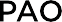 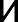 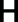 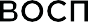 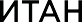 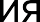 «как подготовитьребёнка к детскому саду»памятка для родителейДля того, чтобы адаптация ребенка прошла менее болезненно, очень важно заранее — месяца за 3-4 — заняться самостоятельной подготовкой ребенка к детскому саду.Заранее начинайте говорить с ребенкомо детском саде, обращая особое внимание на положительные стороныРасскажите ребенку, что такое детский сад, зачем туда ходят дети, почему вы хотите, чтобы малыш пошел в детский сад. Например: «Детский сад — это такой большой дом с красивым садиком, куда мамы и папы приводят своих детей. Тебе там очень понравится: там много других детишек, которые все делают вместе — кушают, играют, гуляют. Вместо меня там будет с тобой тетя-воспитательница, которая станет заботиться о тебе, как и о других малышах. В детском саду очень много игрушек, там замечательная детская площадка, можно играть с другими детьми в разные игры и т.д.»!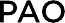 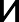 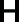 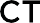 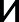 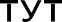 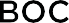 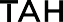 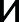 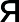 Другой вариант: «В детском саду дети играют друг с другом и вместе кушают. Я очень хочу пойти на работу, потому что мне это интересно. И я очень хочу, чтобы ты пошел в детский садик - потому что тебе там понравится. Утром я отведу тебя в садик, а вечером заберу. Ты мне расскажешь, что у тебя было интересного в детском саду, а я расскажу тебе, что у меня произошло за день на работе. Многие родители хотели бы отправить в этот детский сад своих детей, но берут туда не всех. Тебе повезло — осенью я начну тебя туда водить».Очень хорошо, вместе с ребёнком почитать и посмотреть книги, в которых герой тоже идет в детский сад. Важно прочитывать их от начала (когда родители приводят в детский сад) до конца (когда забирают). Также очень хорошо поиграть в детский сад. Но и в этой игры, очень важно, чтобы она заканчивалась тем, что героя забирают из детского сада домой. Желательно, в эту игру играть регулярно, чтобы распорядок дня в детском саду для малыша стал привычным.соблюдайте режим дняПостарайтесь максимально приблизить ваш  режим  к режиму детского сада. В таком случае ребёнку будет проще приспособиться к новым условиям. С режимом вы можете познакомиться на сайте детского сада.ребенок должен быть готов к раЗлуке с вамиможет оставаться без родителей со знакомыми взрослыми, легко завязывает знакомства, проявляет интерес к детям, которых видит впервые.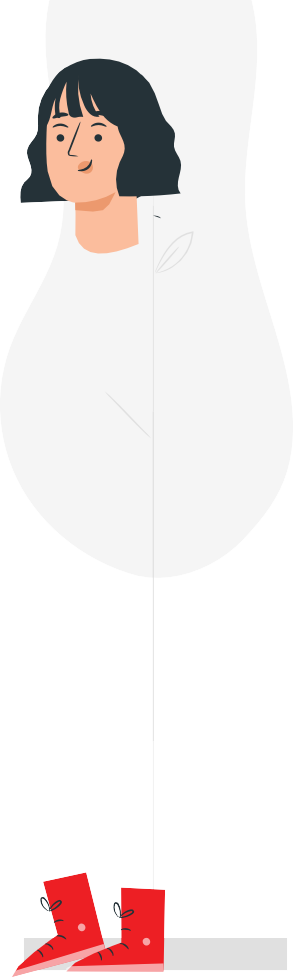 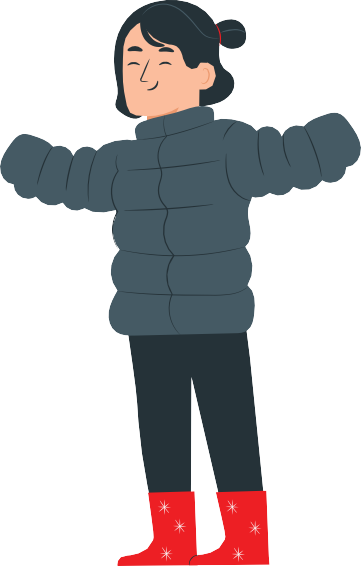 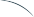 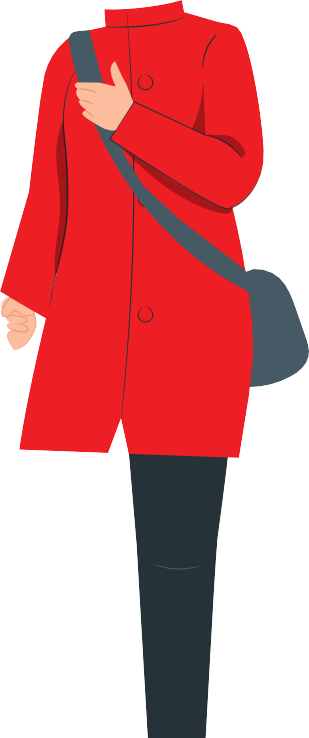 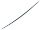 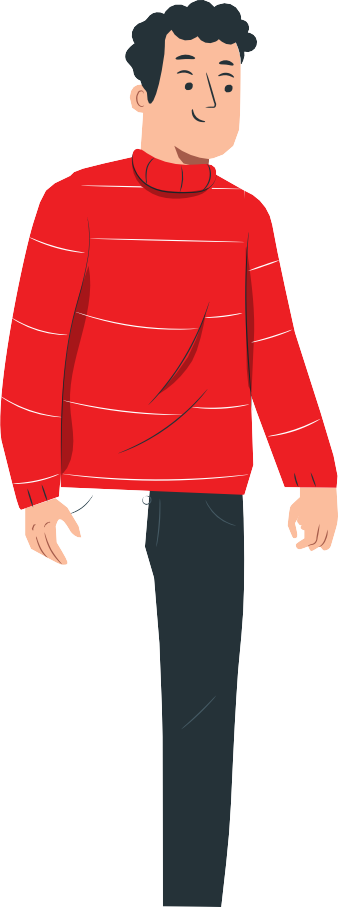 Формируйте  поЗитивный настройКогда вы идете мимо детского сада, с радостью напоминайте ребенку о том, как ему повезло — осенью он сможет сюда ходить. Рассказывайте родным и знакомым в присутствии малыша о своей удаче, говорите, что гордитесь своим ребенком, — ведь его приняли в детский сад. И через некоторое время ваш ребенок будет сам с гордостью говорить окружающим о том, что скоро он пойдет в детский сад.расскаЗывайте о том, что ждет ребенка в детском садуПодробно расскажите ребенку о режиме детского сада: что, как и в какой последовательности он будет там делать. Чем подробнее будет ваш рассказ — тем спокойнее и увереннее будет чувствовать себя ваш малыш, когда пойдет в детский сад.Спрашивайте у малыша, запомнил ли он, что он будет делать в саду после прогулки, куда он будет складывать свои вещи, кто ему будет помогать раздеваться, и что он будет делать после обеда. Задавая эти вопросы, вы сможете проконтролировать, хорошо ли ребенок запомнил последовательность действий.В детском саду малышей обычно пугает неизвестность. Когда ребенок видит, что ожидаемое событие происходит так, как было ему заранее «обещано», — он чувствует себя увереннее.честно говорите о воЗможных трудностяхПоговорите с ребенком о трудностях, которые могут возникнуть у него в детском саду. Обговорите, к кому в этом случае он сможет обратиться за помощью, и как он это сделает. Например:«Если ты захочешь пить, подойди к воспитателю и скажи: «Я хочу пить», и воспитатель нальет тебе воды. Если захочешь в туалет, скажи об этом воспитателю».Не создавайте у ребенка иллюзий, что все будет исполнено по его первому требованию и так, как он хочет. Объясните, что в группе будет много детей и иногда ему придется подождать своей очереди. Вы можете сказать малышу: «Воспитатель не сможет помочь одеться сразу всем детям, поэтому тебе придется немного подождать».учите общаться с другими детьмиНаучите ребенка знакомиться с другими детьми, обращаться к ним по имени, просить, а не отнимать игрушки, в свою очередь, предлагать игрушки другим детям. Научите также правильно говорить «нет».раЗвивайте навыки8	самоосблуживания    ребёнкаПриучайте ребенка самостоятельно выполнять простые действия самообслуживания, не торопите, подбадривайте. Подберите для детского сада свободную, легко снимаемуюодежду, которую малыш сможет надевать и снимать самостоятельно, обувь на липучке.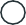 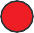 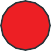 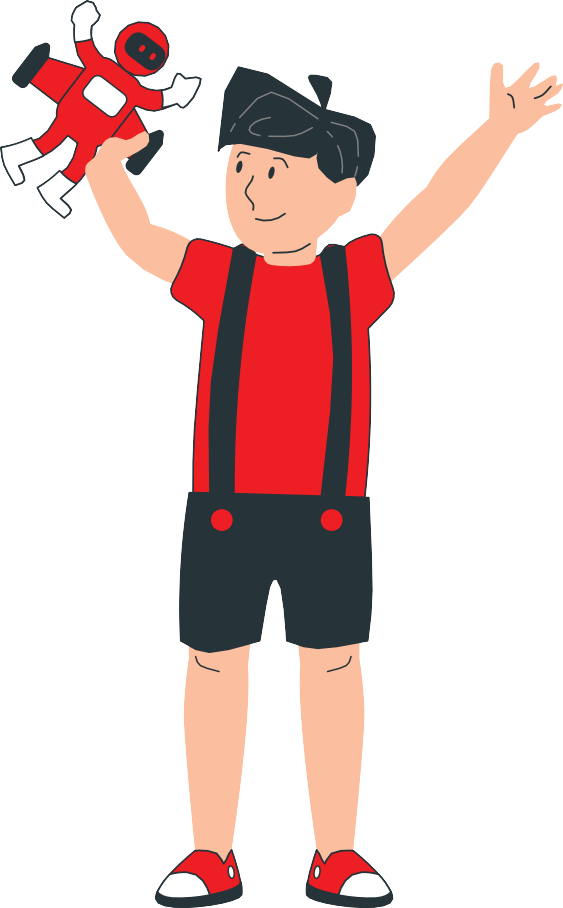 выбирайте любимую игрушкуПусть малыш сам выберет себе в компаньоны любимую игрушку, с которой он сможет ходить в детский сад — ведь вместе намного веселее!сами готовьтесь к тому, что нужно будет расставаться с ребенкомСуществуют разные мнения о том, стоит ли находиться маме рядом с малышом в начальный период адаптации к детскому саду. Казалось бы, что тут плохого, если мама посещает садик вместе с ребенком? Все довольны, малыш не плачет, мама спокойна. Но тем самым неизбежное расставание только затягивается. Да и другие дети, глядя на чужую маму, не могут понять — а где же в таком случае моя? Поэтому будет лучше для всех, если с первого же дня ребенок попытается остаться в группе один, без опеки мамы. А опытные воспитатели возьмут заботу о малыше в свои руки.планируйте свою жиЗнь с учетом интересов малышаПомните, что на привыкание малыша к детскому саду может потребоваться до полугода времени, поэтому тщательно рассчитывайте свои силы, возможности и планы. Лучше, если на этот период у семьи будет возможность «подстроиться» под особенности адаптации малыша.Ребенок отлично чувствует, когда родители сомневаются в целесообразности детсадовского воспитания. Любые ваши колебания умный малыш сумеет использовать для того, чтобы остаться дома и помешать расставанию с родителями. Легче и быстрее привыкают дети, для родителей которых детский сад является единственной альтернативой.Частая причина детских слез — психологическая неготовность мамы расстаться с ребенком, переживание (часто бессознательное), что в детском саду ему будет плохо. Малыш четко считывает вашу реакцию и напряжение, даже если вы ничего не проговариваете. А если мама испытывает тревогу, значит оставаться здесь ребенку страшно и небезопасно. Детский сад — второй дом дошкольника, здесь бережно и заботливо относятся к каждому ребенку – при таком подходе родителей малышу будет легче адаптироваться.участвуйте в общении ребенка14	с детьми и воспитателямиРебенок привыкнет к детскому саду тем быстрее, чем с большим количеством детей и взрослых он сможет построить отношения. Помогите ему в этом. Познакомьтесь с другими родителями и их детьми. Называйте других детей в присутствии вашего малыша по именам. Спрашивайте его дома о новых друзьях. Поощряйте обращения вашего ребенка за помощью и поддержкой к другим людям. Чем лучше будут ваши отношения с воспитателями, с другими родителями и их детьми, тем легче будет вашему ребенку.контролируйте ситуацию, но не впадайте в паникуСовершенных людей нет. Будьте снисходительны и терпимы к другим. Тем не менее, прояснять  ситуацию,  тревожащую вас, необходимо. Делайте это в мягкой форме или через специалистов детского сада.В присутствии ребенка избегайте критических замечаний в адрес детского сада и его сотрудников. Внимание — никогда не пугайте ребенка детским садом!обеспечивайте поддержку малышуВ период адаптации эмоционально поддерживайте малыша. Чаще обнимайте его и целуйте. Проводите больше времени вместе в выходные.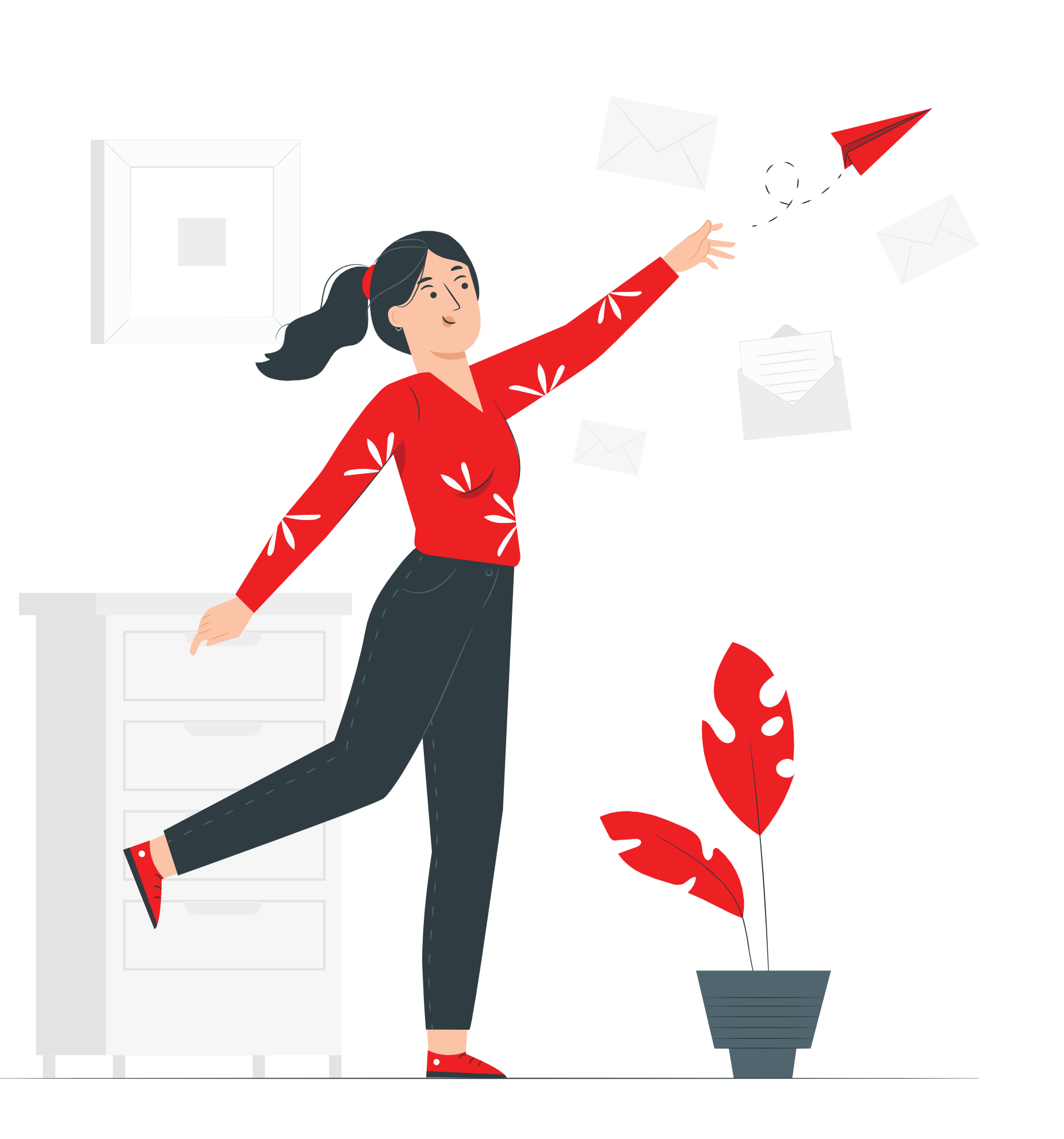 пусть ваш ребенок почувствует   себя в детском садукомФортно и уверенно и получит новый опыт для раЗвития!Чему нужно науЧить малыша к моменту первого посещения детского сада(около 3-х лет):памятка для родителейдержать ложку и пытаться самостоятельно кушать;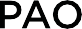 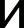 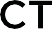 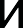 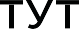 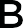 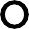 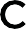 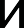 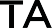 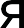 держать чашку и уметь из нее пить;иметь опыт и умения есть еду из детсадовского меню;обходиться днем без памперса и проситься на горшок;мыть руки с мылом и умывать лицо;вытирать руки и лицо полотенцем;высмаркивать нос;пользоваться носовым платком/салфеткой с помощью;пытаться самостоятельно одеваться, раздеваться;класть обувь и вешать одежду на место;пытаться вешать или складывать снятую одежду;засыпать самостоятельно или с небольшой помощью;сообщать словами и/или жестами о своих потребностях;знать названий окружающих предметов, животных, игрушек;запомнить стихотворение из 2-4 строчек, знать по именам близких родственников;говорить о себе в 1-ом лице (Я), осознавать себя мальчиком/ девочкой;перелистывать книги и разглядывать картинки;делать	выводы	из	увиденного	и	услышанного,	искать связи между предметами и явлениями и задавать вопросы«почему», «как» и «зачем»;уметь занимать себя интересной игрой или исследованием не менее 3-5 минут;проявлять свою самостоятельность и делать выбор из предложенных взрослым вариантов, просить о помощи;быть знакомым с простыми материалами для детского творчества и способами их использования (мелки, карандаши, краски, клей, пластилин, детские ножницы);владеть своим телом, бегать, прыгать, перешагивать через препятствия, забираться на вертикальную лестницу, залазить на невысокие горки;убирать за собой игрушки на место;уметь оставаться без мамы (с другим взрослым) какое-то время;уметь наблюдать за игрой других детей и вступать с ними в контакт;знать элементарные правила общения со взрослыми и детьми (как поздороваться, как попрощаться, как попросить или дать что-то другому, как вежливо отказаться);следовать режиму, приближенному к садовскому.ТИПИЧНЫЕ ОШИБКИ РОДИТЕЛЕЙ ПРИАДАПТАЦИИ РЕБЕНКА К ДЕТСКОМУ САДУПАМяТКА ДЛя РОДИТЕЛЕЙОбвинение и наказание ребёнка за слёзы.Долго прощаться перед входом в группу.Делать перерывв посещении садика.Разговаривать о слезах малышас другими членами семьи в его присутствии.Сравнивать своего ребёнка с другими детьми.Пребывать в состоянии обеспокоенности, тревожности.Пониженное внимание к ребёнку (не играть, не читать, не общаться).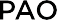 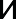 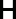 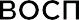 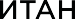 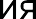 Игровая среда дома для дошкольнИков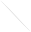 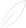 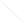 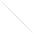 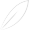 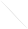 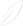 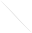 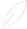 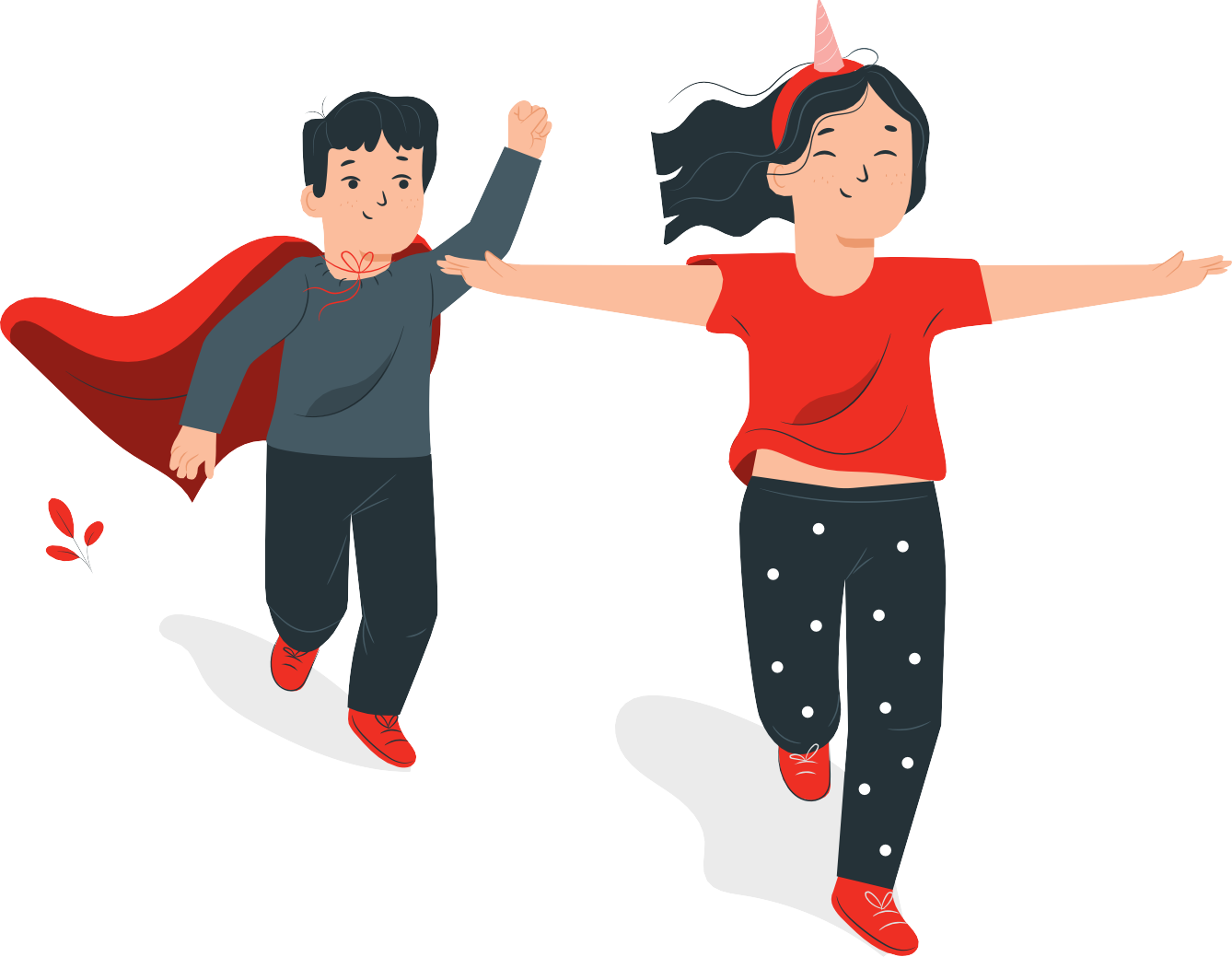 Памятка для родИтелей	Как	известно,	в	младенческом	возрасте	игра	носитпредметно-манипулятивный характер и является способом познания окружающего мира и установления эмоционального контакта со взрослым. В  период  раннего детства (с 1-3 лет) игра становится сюжетно-отобразительной — в ней ребенок воспроизводит хорошо знакомые действия и сюжеты из собственного опыта (кормление, купание, сон и т. п.).Дошкольное детство (3-7 лет) — время расцвета игры. Основной ее вид — сюжетно-ролевой. Благодаря игре ребенок осваивает взрослый мир социальных отношений, жизненных ситуаций и профессиональных занятий. Помимо сюжетно- ролевой игры в жизни ребенка лет с  пяти-шести  возникают новые игры на ловкость, сообразительность, скорость, игры с правилами, в которых он учится новому поведению, сдерживанию непосредственных порывов и желаний. В этих играх требуются элементарные знания счета, письма, чтения. В них может присутствовать соревновательный момент, они активизируют творческие способности, формируют практические навыки, словом, все то, что потребуется ребенку в школе.какая Игрушка нуЖна вашему малышувозраст ребенкаразвИвающее значенИе ИгрушкИнаИменованИе Игрушек И комПлектовзначИмые свойства И характерИстИкИОт 1 годадо 3 летРазвитие действий с предметамиПирамидки, матрешки, бочонки Кубики–вкладыши (миски, бочонки)Пластмассовые, деревянные, резиновые, различной формы, образов, цветовОт 1 годадо 3 летРазвитие сенсорного опыта ребенкаКубики с картинками, конструктор, пазлы, мозаики среднего размера,игры со шнуровками,наборы для игр с водой, песком. Игрушки на распознавание величин, объема, форм, цветов.Пластмассовые, деревянные, резиновые, различной формы, образов, цветовОт 1 годадо 3 летПознавательное развитиеИгрушки в образе животных (наборы: рыбки, птицы; домашние, дикие животные и т.п.).Детское лото, домино (животные, растения, предметы).Пластмассовые, деревянные, резиновые, различной формы, образов, цветовОт 1 годадо 3 летСоциальное развитие ребенкаКукла, набор мебели, посуды и других предметов быта.От 1 годадо 3 летРазвитие движенийТранспортные игрушки, соразмерные им наборы фигурок людей и животных.Мячи, кегли, каталки, качалки, беговелы / велосипеды Спортивный комплексКрупногабаритные, образные,с игровыми свойствами. Большой и маленькиеОт 1 годадо 3 летРазвитие слуховых восприятийИгрушки с музыкальными эффектами и в образе музыкальных инструментов (шумовые инструменты).От 1 годадо 3 летРазвитие положительных эмоцийИгрушки-забавы (клюющие курочки, медведи-лесорубы и т.п.)Народные игрушки из дереваОт 3до 5 летИнтеллектуально– познавательное развитиеРазличные настольные игры,пазлы, мозаики, конструкторы. Строительные наборы.Наборы фигурок и предметов, отражающие жизнь людей в разных ситуациях, профессий, историю, по мотивам детской литературы.Из различных материалов. Различные способы соединения деталей. Из различных материалов, объемные и плоскостные.От 3до 5 летСоциальное развитиеТематические комплекты для театрализованных игр. Комплекты для игр с транспортной игрушкой (железная дорога, автомобили, самолеты, корабли). Предметы для игры с куклой. Набор для игр типа «Маленький доктор», парикмахер, водитель, летчик и т.п.Мини–футбол, баскетбол и т.п.Готовые и самодельные. Постепенно усложняющиеся по видам, роли человека в их использовании.Среднего и мелкого размера, соразмерные кукле и между собой.Игра со взрослыми, друзьями.От 3до 5 летФизическое развитиеТрехколесный велосипед, самокат, прыгалки, мяч, кольцеброс, балансир, качели. Наборы для игр с водой и песком.От 5до 7 летИнтеллектуально- познавательное развитиеКонструкторы различных свойств, проблематики. Настольно- печатные игры (маленький профессор, математик, ботаник и т.п.). Головоломки, мозаики. Шашки, шахматы. Компьютерные игры с дидактическим содержанием. Книги и энциклопедии. Пособия по обучению письму, чтению, счету.От 5до 7 летФизическое развитиеМяч, кольцеброс, мишень, самокат, прыгалки, двухколесный велосипед.От 5до 7 летЭстетическое развитиеНаборы для творчества и театрализованных игр, игрушки- атрибуты для сюжетно-ролевых игр. Игрушки по выбору детей.